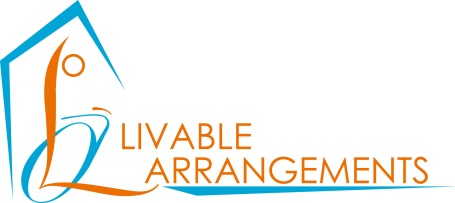 Sharing Love, Changing Lives Through DesignProgram ApplicationBy signing this application, I/we certify that the information provided is true and correct.  I/We authorize Livable Arrangements, Inc. and its designated agents to contact all sources necessary to verify the information provided for the purpose of determining eligibility for Livable Arrangements programs.   I/We further certify that I am/we are the legal owner(s) of the property to be modified and that the property is my/our principal residence.  ____I/We understand that any discrepancy or omission in the information I have provided may disqualify me from participation in Livable Arrangements programs.X__________________________________			_________________________________Applicant’s Signature						DateX__________________________________			_____________________________________Spouse/Household Member					Date				X__________________________________			_____________________________________Household Member						DateLivable Arrangements Incorporated ● P.O. Box ● Plano, TX 75094 ● (972) 696-9135 ● info@livablearrangements.orgAPPLICANT INFORMATION: Please print.APPLICANT INFORMATION: Please print.APPLICANT INFORMATION: Please print.APPLICANT INFORMATION: Please print.APPLICANT INFORMATION: Please print.APPLICANT INFORMATION: Please print.APPLICANT INFORMATION: Please print.APPLICANT INFORMATION: Please print.APPLICANT INFORMATION: Please print.APPLICANT INFORMATION: Please print.APPLICANT INFORMATION: Please print.APPLICANT INFORMATION: Please print.APPLICANT INFORMATION: Please print.APPLICANT INFORMATION: Please print.Applicant’s Name:       Applicant’s Name:       Applicant’s Name:       Applicant’s Name:       Applicant’s Name:       Applicant’s Name:       Date of Birth:      Date of Birth:      Date of Birth:      Date of Birth:      Date of Birth:      Date of Birth:      Age:      Age:      Spouse’s Name:      Spouse’s Name:      Spouse’s Name:      Spouse’s Name:      Spouse’s Name:      Spouse’s Name:      Spouse’s Name:      Spouse’s Name:      Spouse’s Name:      Spouse’s Name:      Spouse’s Name:      Spouse’s Name:      Spouse’s Name:      Spouse’s Name:      Address:      Address:      Address:      Address:      City:      City:      City:      City:      City:      Zip:      Zip:      Phone:      Phone:      Phone:      Marital Status:     Married        Widowed        Single       Divorced       SeparatedMarital Status:     Married        Widowed        Single       Divorced       SeparatedMarital Status:     Married        Widowed        Single       Divorced       SeparatedMarital Status:     Married        Widowed        Single       Divorced       SeparatedMarital Status:     Married        Widowed        Single       Divorced       SeparatedMarital Status:     Married        Widowed        Single       Divorced       SeparatedMarital Status:     Married        Widowed        Single       Divorced       SeparatedMarital Status:     Married        Widowed        Single       Divorced       SeparatedMarital Status:     Married        Widowed        Single       Divorced       SeparatedMarital Status:     Married        Widowed        Single       Divorced       SeparatedMarital Status:     Married        Widowed        Single       Divorced       SeparatedMarital Status:     Married        Widowed        Single       Divorced       SeparatedMarital Status:     Married        Widowed        Single       Divorced       SeparatedMarital Status:     Married        Widowed        Single       Divorced       SeparatedHomeowner’s Name: (if different from Applicant or Spouse)      Homeowner’s Name: (if different from Applicant or Spouse)      Homeowner’s Name: (if different from Applicant or Spouse)      Homeowner’s Name: (if different from Applicant or Spouse)      Homeowner’s Name: (if different from Applicant or Spouse)      Homeowner’s Name: (if different from Applicant or Spouse)      Homeowner’s Name: (if different from Applicant or Spouse)      Homeowner’s Name: (if different from Applicant or Spouse)      Homeowner’s Name: (if different from Applicant or Spouse)      Homeowner’s Name: (if different from Applicant or Spouse)      Homeowner’s Name: (if different from Applicant or Spouse)      Homeowner’s Name: (if different from Applicant or Spouse)      Homeowner’s Name: (if different from Applicant or Spouse)      Homeowner’s Name: (if different from Applicant or Spouse)      Address:      Address:      Address:      City:      City:      City:      City:      State:      State:      State:      Zip:     Zip:     Zip:     Phone:     HOUSEHOLD INFORMATION: List all household members, including yourself and your spouse. If necessary, use a separate sheet.HOUSEHOLD INFORMATION: List all household members, including yourself and your spouse. If necessary, use a separate sheet.HOUSEHOLD INFORMATION: List all household members, including yourself and your spouse. If necessary, use a separate sheet.HOUSEHOLD INFORMATION: List all household members, including yourself and your spouse. If necessary, use a separate sheet.HOUSEHOLD INFORMATION: List all household members, including yourself and your spouse. If necessary, use a separate sheet.HOUSEHOLD INFORMATION: List all household members, including yourself and your spouse. If necessary, use a separate sheet.HOUSEHOLD INFORMATION: List all household members, including yourself and your spouse. If necessary, use a separate sheet.HOUSEHOLD INFORMATION: List all household members, including yourself and your spouse. If necessary, use a separate sheet.HOUSEHOLD INFORMATION: List all household members, including yourself and your spouse. If necessary, use a separate sheet.HOUSEHOLD INFORMATION: List all household members, including yourself and your spouse. If necessary, use a separate sheet.HOUSEHOLD INFORMATION: List all household members, including yourself and your spouse. If necessary, use a separate sheet.HOUSEHOLD INFORMATION: List all household members, including yourself and your spouse. If necessary, use a separate sheet.HOUSEHOLD INFORMATION: List all household members, including yourself and your spouse. If necessary, use a separate sheet.HOUSEHOLD INFORMATION: List all household members, including yourself and your spouse. If necessary, use a separate sheet.Full NameDate of BirthDate of BirthDate of BirthDate of BirthRelationshipRelationshipRelationshipDo you have a physical disability?Do you have a physical disability?Do you have a physical disability?Do you have a physical disability?Do you have a physical disability?Do you have a physical disability?XXXXXXXXXXXXXXXXXXXXXXXXXXXXXXXXXXXXXXXXXXXXXXXXSelfSelfSelfYes NoYes NoYes NoYes NoYes NoYes NoYes NoYes NoYes NoYes NoYes NoYes NoYes NoYes NoYes NoYes NoYes NoYes NoYes NoYes NoYes NoYes NoYes NoYes NoYes NoYes NoYes NoYes NoYes NoYes NoIf you answered yes to a disability, please indicate what type(s):  ALS (Lou Gherig’s)  Cerebral Palsy   Multiple Sclerosis    Muscular Dystrophy   Spina Bifida  Spinal Cord InjuryTraumatic Brain Injury  Other       If you answered yes to a disability, please indicate what type(s):  ALS (Lou Gherig’s)  Cerebral Palsy   Multiple Sclerosis    Muscular Dystrophy   Spina Bifida  Spinal Cord InjuryTraumatic Brain Injury  Other       If you answered yes to a disability, please indicate what type(s):  ALS (Lou Gherig’s)  Cerebral Palsy   Multiple Sclerosis    Muscular Dystrophy   Spina Bifida  Spinal Cord InjuryTraumatic Brain Injury  Other       If you answered yes to a disability, please indicate what type(s):  ALS (Lou Gherig’s)  Cerebral Palsy   Multiple Sclerosis    Muscular Dystrophy   Spina Bifida  Spinal Cord InjuryTraumatic Brain Injury  Other       If you answered yes to a disability, please indicate what type(s):  ALS (Lou Gherig’s)  Cerebral Palsy   Multiple Sclerosis    Muscular Dystrophy   Spina Bifida  Spinal Cord InjuryTraumatic Brain Injury  Other       If you answered yes to a disability, please indicate what type(s):  ALS (Lou Gherig’s)  Cerebral Palsy   Multiple Sclerosis    Muscular Dystrophy   Spina Bifida  Spinal Cord InjuryTraumatic Brain Injury  Other       If you answered yes to a disability, please indicate what type(s):  ALS (Lou Gherig’s)  Cerebral Palsy   Multiple Sclerosis    Muscular Dystrophy   Spina Bifida  Spinal Cord InjuryTraumatic Brain Injury  Other       If you answered yes to a disability, please indicate what type(s):  ALS (Lou Gherig’s)  Cerebral Palsy   Multiple Sclerosis    Muscular Dystrophy   Spina Bifida  Spinal Cord InjuryTraumatic Brain Injury  Other       If you answered yes to a disability, please indicate what type(s):  ALS (Lou Gherig’s)  Cerebral Palsy   Multiple Sclerosis    Muscular Dystrophy   Spina Bifida  Spinal Cord InjuryTraumatic Brain Injury  Other       If you answered yes to a disability, please indicate what type(s):  ALS (Lou Gherig’s)  Cerebral Palsy   Multiple Sclerosis    Muscular Dystrophy   Spina Bifida  Spinal Cord InjuryTraumatic Brain Injury  Other       If you answered yes to a disability, please indicate what type(s):  ALS (Lou Gherig’s)  Cerebral Palsy   Multiple Sclerosis    Muscular Dystrophy   Spina Bifida  Spinal Cord InjuryTraumatic Brain Injury  Other       If you answered yes to a disability, please indicate what type(s):  ALS (Lou Gherig’s)  Cerebral Palsy   Multiple Sclerosis    Muscular Dystrophy   Spina Bifida  Spinal Cord InjuryTraumatic Brain Injury  Other       If you answered yes to a disability, please indicate what type(s):  ALS (Lou Gherig’s)  Cerebral Palsy   Multiple Sclerosis    Muscular Dystrophy   Spina Bifida  Spinal Cord InjuryTraumatic Brain Injury  Other       If you answered yes to a disability, please indicate what type(s):  ALS (Lou Gherig’s)  Cerebral Palsy   Multiple Sclerosis    Muscular Dystrophy   Spina Bifida  Spinal Cord InjuryTraumatic Brain Injury  Other       If you did not list any other household members, do you have family in the DFW area?  Yes  NoIf you did not list any other household members, do you have family in the DFW area?  Yes  NoIf you did not list any other household members, do you have family in the DFW area?  Yes  NoIf you did not list any other household members, do you have family in the DFW area?  Yes  NoIf you did not list any other household members, do you have family in the DFW area?  Yes  NoIf you did not list any other household members, do you have family in the DFW area?  Yes  NoIf you did not list any other household members, do you have family in the DFW area?  Yes  NoIf you did not list any other household members, do you have family in the DFW area?  Yes  NoIf you did not list any other household members, do you have family in the DFW area?  Yes  NoIf you did not list any other household members, do you have family in the DFW area?  Yes  NoIf you did not list any other household members, do you have family in the DFW area?  Yes  NoIf you did not list any other household members, do you have family in the DFW area?  Yes  NoIf you did not list any other household members, do you have family in the DFW area?  Yes  NoIf you did not list any other household members, do you have family in the DFW area?  Yes  NoEMERGENCY CONTACT INFORMATION: Please provide the name of a relative or friend who does not live with you.EMERGENCY CONTACT INFORMATION: Please provide the name of a relative or friend who does not live with you.EMERGENCY CONTACT INFORMATION: Please provide the name of a relative or friend who does not live with you.EMERGENCY CONTACT INFORMATION: Please provide the name of a relative or friend who does not live with you.EMERGENCY CONTACT INFORMATION: Please provide the name of a relative or friend who does not live with you.EMERGENCY CONTACT INFORMATION: Please provide the name of a relative or friend who does not live with you.EMERGENCY CONTACT INFORMATION: Please provide the name of a relative or friend who does not live with you.EMERGENCY CONTACT INFORMATION: Please provide the name of a relative or friend who does not live with you.EMERGENCY CONTACT INFORMATION: Please provide the name of a relative or friend who does not live with you.EMERGENCY CONTACT INFORMATION: Please provide the name of a relative or friend who does not live with you.EMERGENCY CONTACT INFORMATION: Please provide the name of a relative or friend who does not live with you.EMERGENCY CONTACT INFORMATION: Please provide the name of a relative or friend who does not live with you.EMERGENCY CONTACT INFORMATION: Please provide the name of a relative or friend who does not live with you.EMERGENCY CONTACT INFORMATION: Please provide the name of a relative or friend who does not live with you.Name:      Name:      Relation:      Relation:      Relation:      Relation:      Relation:      Relation:      Relation:      Relation:      Phone:      Phone:      Phone:      Phone:      ANNUAL INCOME: Please list all income for all members of the household 18 year of age and older.  If necessary, use a separate sheet. ANNUAL INCOME: Please list all income for all members of the household 18 year of age and older.  If necessary, use a separate sheet. ANNUAL INCOME: Please list all income for all members of the household 18 year of age and older.  If necessary, use a separate sheet. ANNUAL INCOME: Please list all income for all members of the household 18 year of age and older.  If necessary, use a separate sheet. ANNUAL INCOME: Please list all income for all members of the household 18 year of age and older.  If necessary, use a separate sheet. ANNUAL INCOME: Please list all income for all members of the household 18 year of age and older.  If necessary, use a separate sheet. ANNUAL INCOME: Please list all income for all members of the household 18 year of age and older.  If necessary, use a separate sheet. TypesApplicantSpouseOtherOtherOtherTotalSalary, Overtime, BonusesInterest/DividendsNet Business IncomeNet Rental IncomeRetirement/PensionSocial SecuritySSI/DisabilityUnemploymentWorkman’s CompensationAlimony, Child SupportTANFOtherASSESTS: Please list the cash value of each asset type for all household members.  If necessary, use a separate sheet.ASSESTS: Please list the cash value of each asset type for all household members.  If necessary, use a separate sheet.ASSESTS: Please list the cash value of each asset type for all household members.  If necessary, use a separate sheet.ASSESTS: Please list the cash value of each asset type for all household members.  If necessary, use a separate sheet.ASSESTS: Please list the cash value of each asset type for all household members.  If necessary, use a separate sheet.ASSESTS: Please list the cash value of each asset type for all household members.  If necessary, use a separate sheet.Types ApplicantSpouseOtherOtherTotalCash on HandChecking Account(s)*Savings Account(s)*Credit Union Account(s)*StocksHome Value Primary ResidenceRental PropertyOtherVETERAN STATUS INFORMATIONVETERAN STATUS INFORMATIONVETERAN STATUS INFORMATIONVETERAN STATUS INFORMATIONAre you or a household member a veteran? Yes  No Are you or a household member a veteran? Yes  No Are you or a household member a veteran? Yes  No Are you or a household member a veteran? Yes  No Veteran’s NameBranchYears of ServiceHonorable Discharge      -      Yes   No      -      Yes   NoHOME MODIFICATION NEEDS:  Please check all that apply.Doorways Hallways Bathroom Kitchen Bedroom Lighting Other      Why are you unable to make modifications? Please use a separate sheet.In what year was your house built?      Please tell us about yourself and why you should receive assistance from Livable Arrangements.  Use a separate sheet.STRUCTURAL/SYSTEM PROBLEMS: Please check all that apply.  If necessary, use a separate sheet.Cracking Walls  Doors not closing  Plumbing  Electrical  Heating/Cooling   Other      REFERRAL INFORMATIONWhich agency/organization referred you to us? Reach Dallas   Reach Plano   LAI Website  Other      